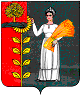 СОВЕТ ДЕПУТАТОВ СЕЛЬСКОГО  ПОСЕЛЕНИЯМАЗЕЙСКИЙ СЕЛЬСОВЕТДобринского муниципального района Липецкой области  Российской Федерации                                                        31-я сессия VI созыва  РЕШЕНИЕ                   28.07.2023г                           с. Мазейка                  №  112-рсО внесении изменений в  Порядок  формирования, ведения и обязательного опубликования Перечня муниципального имущества, находящегося в собственности сельского поселения Мазейский сельсовет Добринского муниципального района и свободного от прав третьих лиц (за исключением  имущественных прав субъектов малого и среднего предпринимательства), предназначенного для предоставления во владение и (или) в пользование субъектам малого и среднего предпринимательства и организациям, образующим инфраструктуру поддержки субъектов малого и среднего предпринимательства, а также физическим лицам, не являющимся индивидуальными предпринимателями и применяющим специальный налоговый режим «Налог на профессиональный доход»  Руководствуясь Федеральным законом от 29.12.2022 № 605-ФЗ «О внесении изменений в отдельные законодательные акты Российской Федерации», статьей 18 Федерального закона от 24 июля 2007 года № 209-ФЗ «О развитии малого и среднего предпринимательства в Российской Федерации», Федеральным законом от 6 октября 2003 года № 131-ФЗ «Об общих принципах организации местного самоуправления в Российской Федерации», Уставом сельского поселения Мазейский сельсовет Добринского муниципального района Липецкой области Российской Федерации, Совет депутатов сельского поселения Мазейский сельсовет Добринского муниципального районаРЕШИЛ:1.Утвердить изменения в Порядок  формирования, ведения и обязательного опубликования Перечня муниципального имущества, находящегося в собственности сельского поселения Мазейский сельсовет Добринского муниципального района и свободного от прав третьих лиц (за исключением  имущественных прав субъектов малого и среднего предпринимательства), предназначенного для предоставления во владение и (или) в пользование субъектам малого и среднего предпринимательства и организациям, образующим инфраструктуру поддержки субъектов малого и среднего предпринимательства, а также физическим лицам, не являющимся индивидуальными предпринимателями и применяющим специальный налоговый режим «Налог на профессиональный доход», принятый решением Совета депутатов сельского поселения Мазейский сельсовет № 62-рс 08.02.2021г. (прилагаются).2. Направить указанный нормативный правой акт главе сельского поселения Мазейский сельсовет для подписания и официального обнародования.3. Настоящее решение вступает в силу со дня его официального обнародования. Председатель Совета депутатов сельского поселения Мазейский сельсовет                                                  А.Н.НикитинПриняты  решением Совета депутатов    сельского поселения Мазейский сельсовет от 28.07.2023г.  № 112-рс  О внесении изменений в Порядок   формирования, ведения и обязательного опубликования Перечня муниципального имущества, находящегося в собственности сельского поселения Мазейский сельсовет Добринского муниципального района и свободного от прав третьих лиц (за исключением  имущественных прав субъектов малого и среднего предпринимательства), предназначенного для предоставления во владение и (или) в пользование субъектам малого и среднего предпринимательства и организациям, образующим инфраструктуру поддержки субъектов малого и среднего предпринимательства, а также физическим лицам, не являющимся индивидуальными предпринимателями и применяющим специальный налоговый режим «Налог на профессиональный доход»  В Порядок  формирования, ведения и обязательного опубликования Перечня муниципального имущества, находящегося в собственности сельского поселения Мазейский сельсовет Добринского муниципального района и свободного от прав третьих лиц (за исключением  имущественных прав субъектов малого и среднего предпринимательства), предназначенного для предоставления во владение и (или) в пользование субъектам малого и среднего предпринимательства и организациям, образующим инфраструктуру поддержки субъектов малого и среднего предпринимательства, а также физическим лицам, не являющимся индивидуальными предпринимателями и применяющим специальный налоговый режим «Налог на профессиональный доход», принятый решением Совета депутатов сельского поселения Мазейский сельсовет № 25-рс 09.02.2021г., внести следующие изменения:Изложить пункт 11 Положения в следующей редакции: «Имущество, включенное в Перечень, не подлежит отчуждению в частную собственность, за исключением возмездного отчуждения такого имущества в собственность субъектов малого и среднего предпринимательства, а также физических лиц, не являющихся индивидуальными предпринимателями и применяющими специальный налоговый режим «Налог на профессиональный доход», в соответствии с частью 2.1 статьи 9 Федерального закона от 22.07.2008 № 159-ФЗ «Об особенностях отчуждения движимого и недвижимого имущества, находящегося в государственной собственности субъектов Российской Федерации или в муниципальной собственности и арендуемого субъектами малого и среднего предпринимательства, и о внесении изменений в отдельные законодательные акты Российской Федерации».Дополнить двумя абзацами следующего содержания: «Состав и виды движимого имущества, не подлежащего отчуждению в соответствии с настоящим Федеральным законом, устанавливаются Правительством Российской Федерации. Сведения об отнесении движимого имущества к имуществу, указанному в части 4 настоящей статьи, подлежат включению соответствующими федеральными органами исполнительной власти, органами исполнительной власти субъектов Российской Федерации, органами местного самоуправления в состав сведений, которые вносятся в утверждаемые в соответствии с частью 4 статьи 18 Федерального закона «О развитии малого и среднего предпринимательства в Российской Федерации» перечни государственного имущества или муниципального имущества, предназначенного для передачи во владение и (или) в пользование субъектам малого и среднего предпринимательства». Глава сельского поселения Мазейский сельсовет                                                  Н.И.Тимирев